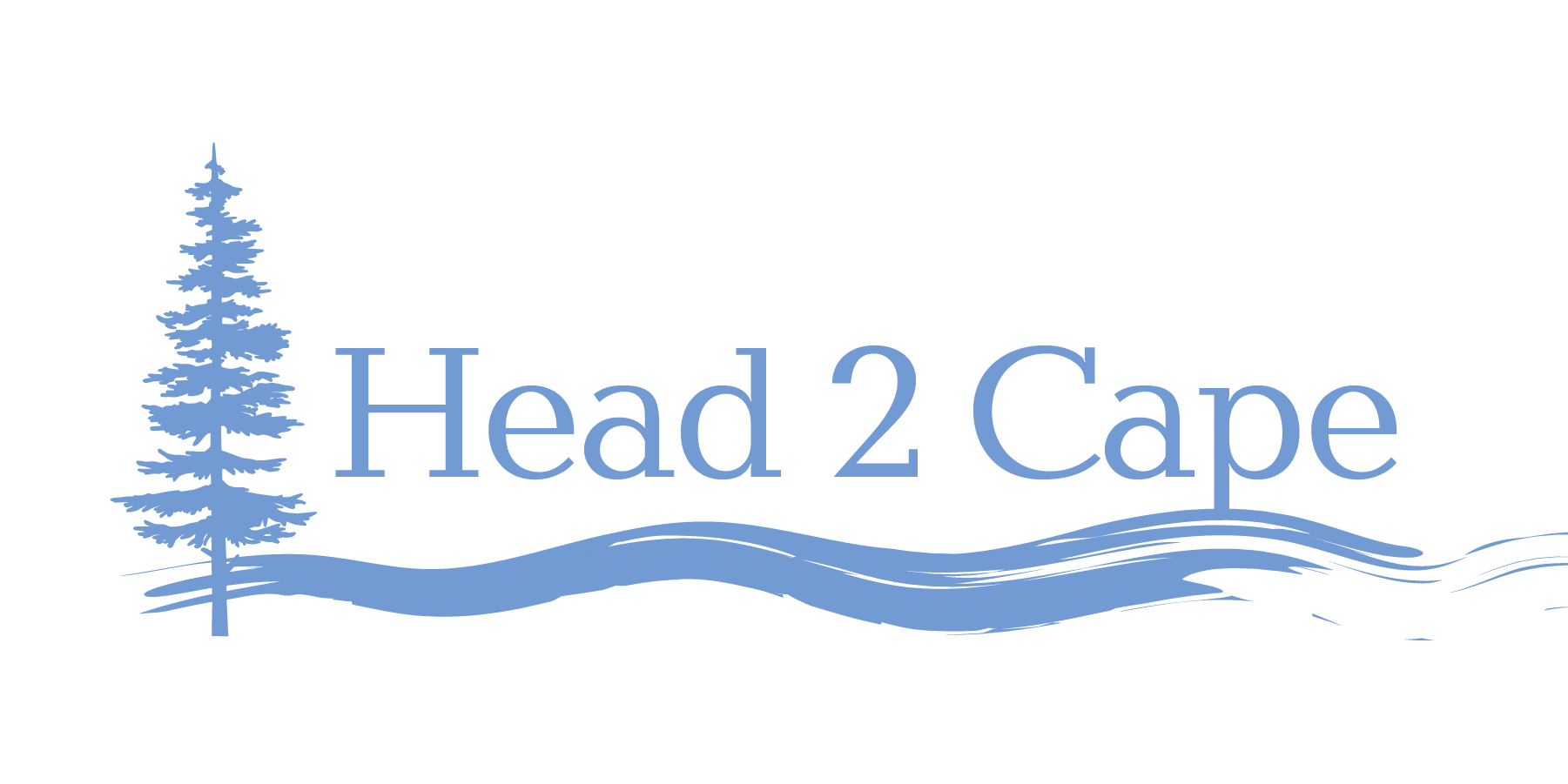 Mid-Coast Water Planning Partnership Strategy DevelopmentSession #2: Enhanced Regional Collaboration
January 13, 2021     8:00am–9:30amPlease join my meeting from your computer, tablet or smartphone.
https://global.gotomeeting.com/join/756758117Objective: Develop draft strategies that address the key issues associated with Enhanced Regional Cooperation in the Mid-Coast region of Oregon.Enhanced Regional CollaborationMid-Coast water providers share the need for system resilience and reliable source water quantity and quality. Regular coordination and collaboration among water providers can improve access to resources and funding to support this need.8:30am–8:35am		Welcome, introductions8:35am–8:40am	Review of key objectives, definition, and key issues from Step 3 of the Planning Process8:40am–9:10am	Review/affirm/edit draft strategies/actions discussed by partners to date, and consider other potential actions.9:10am–9:25am	Consider additional objectives and strategies to address Enhanced Regional Collaboration goals.9:25am–9:30am	Summarize, discuss goals for next week, and adjournTable 1. States, objectives, and actions to address key water issues in the Mid-Coast region of Oregon. Table 1. States, objectives, and actions to address key water issues in the Mid-Coast region of Oregon. Table 1. States, objectives, and actions to address key water issues in the Mid-Coast region of Oregon. Table 1. States, objectives, and actions to address key water issues in the Mid-Coast region of Oregon. States Objectives Actions Discussed by Partnership To DatePotential Actions to Consider/IncorporateLack of access to resources and funding to enhance system resilience and reliable source water quantity and quality.Coordinate watershed and water system tours to increase awareness and understanding of regional and local water issues.Offer information-sharing workshops for landowners.Provide technical assistance to manage residential and/or outdoor water audit programs.1. Create an evaluation component, such as a report card, that provides updates to the public annually. Highlight priorities for the coming year and opportunities to get involved. Make water system reliability and resilience a public campaign to keep these issues at the forefront of minds and public efforts.Limited communication among regional water providers.Promote opportunities to improve communications, share knowledge, and pool resources.Improve collaboration among water suppliers.Develop a regional Mid-Coast ater onservation onsortium that enhances water conservation, increases resiliency during and emergencies, and pools resources of multiple water providers.Insufficient monitoring.Improve the of water quality monitoring programs throughout the region.Fully fund, install, and monitor  gauging stations through region.Identify priority locations and times of year where gauging and stream flow measurements are needed most.Develop coordinated network of people conducting stream flow monitoring to share resources and data. Explore cost-effective ways to incorporate volunteers in data collection to complement gauging network.